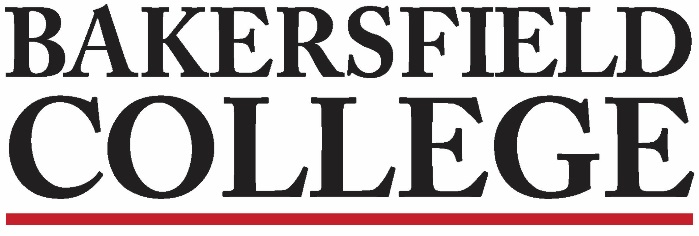 Accreditation and Institutional Quality (AIQ) CommitteeOctober 24th, 20233:00 to 4:30 CC 231AIQ Membership:AgendaRoleMemberMemberAttendanceCo-ChairsCommiso, Grace (Faculty Chair)Commiso, Grace (Faculty Chair)XCo-ChairsWojtysiak, Jessica (Admin Chair)Wojtysiak, Jessica (Admin Chair)XAdmin RepJennifer AchanJennifer AchanAdmin RepKim ArbolanteKim ArbolanteXAdmin RepLeo Ocampo Leo Ocampo XAdmin RepReggie BoltonReggie BoltonAdmin RepSooyeon KimSooyeon KimXClassified RepDina HallmarkDina HallmarkXClassified RepPatsy GarciaPatsy GarciaClassified RepXimena OrtegaXimena OrtegaXClassified RepVacantVacantClassified RepVacantVacantStrategic Directions Co-Chair, or DesigneeKristin RabeKristin RabeXFaculty RepRicardo Garza   Assessment CommitteeXFaculty RepKimberly NickellProgram ReviewXFaculty RepSondra KeckleyLibraryXFaculty RepGrace CommisoCounselorXFaculty RepFaculty RepJason StrattonSocial & Behavioral SciencesXFaculty RepLaura Boots-HauptAgriculture, Nutrition & Culinary ArtsXFaculty RepLaura MillerAgriculture, Nutrition & Culinary ArtsXFaculty RepTalita PruettArts, Humanities & CommunicationXFaculty RepMatthew MeerdinkSTEMXFaculty RepVacantStudent RepsPresident Cindy Miranda XStudent RepsVice President Amanda AnguianoApproval of 10/10/23 Minutes Set Note Taker: Talita PruettSondra moved to approve; Kim seconded. Minutes unanimously approved.Approval of 10/10/23 Minutes Set Note Taker: Talita PruettSondra moved to approve; Kim seconded. Minutes unanimously approved.Approval of 10/10/23 Minutes Set Note Taker: Talita PruettSondra moved to approve; Kim seconded. Minutes unanimously approved.5 minutesChairs Report: Grace & JessicaGrace reported on College Council’s last meeting: Educational Master Plan was not approved by the board of trustees there was some feedback on rural initiatives and EMP cycle. Rural initiatives will have their own section in addition to being embedded in multiple sections in the EMP. Discussion about making BC and sister colleges being on the same EMP cycle. Currently BC is in a 3-year cycle and sister colleges in a 5-year cycle for sisters colleges.Jessica and Erica Menchaca are working on decision making document that should get approved soon. Chairs Report: Grace & JessicaGrace reported on College Council’s last meeting: Educational Master Plan was not approved by the board of trustees there was some feedback on rural initiatives and EMP cycle. Rural initiatives will have their own section in addition to being embedded in multiple sections in the EMP. Discussion about making BC and sister colleges being on the same EMP cycle. Currently BC is in a 3-year cycle and sister colleges in a 5-year cycle for sisters colleges.Jessica and Erica Menchaca are working on decision making document that should get approved soon. Chairs Report: Grace & JessicaGrace reported on College Council’s last meeting: Educational Master Plan was not approved by the board of trustees there was some feedback on rural initiatives and EMP cycle. Rural initiatives will have their own section in addition to being embedded in multiple sections in the EMP. Discussion about making BC and sister colleges being on the same EMP cycle. Currently BC is in a 3-year cycle and sister colleges in a 5-year cycle for sisters colleges.Jessica and Erica Menchaca are working on decision making document that should get approved soon. 5 minutesAssessment Report: Ricardo GarzaRicardo reported on Taxonomy and C-IDs changes. Assessment Report: Ricardo GarzaRicardo reported on Taxonomy and C-IDs changes. Assessment Report: Ricardo GarzaRicardo reported on Taxonomy and C-IDs changes. 5 minutesProgram Review Report: Kim NickellProgram Review Report Closes on October 31st.ISIT Prioritization Meeting on November 27thProgram Review Report: Kim NickellProgram Review Report Closes on October 31st.ISIT Prioritization Meeting on November 27thProgram Review Report: Kim NickellProgram Review Report Closes on October 31st.ISIT Prioritization Meeting on November 27th5 minutesStrategic Directions Report: Kristin RabeSD Team will be meeting next Tuesday, 10/31.The focus this Fall will be on engaging stakeholders and compiling data. Kristin shared a timeline.Strategic Directions Report: Kristin RabeSD Team will be meeting next Tuesday, 10/31.The focus this Fall will be on engaging stakeholders and compiling data. Kristin shared a timeline.Strategic Directions Report: Kristin RabeSD Team will be meeting next Tuesday, 10/31.The focus this Fall will be on engaging stakeholders and compiling data. Kristin shared a timeline.5 minutesISER Report: Jason StrattonISER Team has been providing drop-in hours for Standard Teams who need support.  The team has been providing ISER updates on committees meetings.ISER Report: Jason StrattonISER Team has been providing drop-in hours for Standard Teams who need support.  The team has been providing ISER updates on committees meetings.ISER Report: Jason StrattonISER Team has been providing drop-in hours for Standard Teams who need support.  The team has been providing ISER updates on committees meetings.5 minutesMission, Vision, & Core Value Reviews – Grace & JessicaAbout Bakersfield CollegeIt was asked that AIQ review the Mission, Vision and Core Values. The College should be doing an annual review of the mission every year, and a comprehensive review of these documents every three years. The last time this was done was in 2017, a comprehensive review was not complete in 2020 due to the pandemic, now in 2023, we are due again for a comprehensive review.Mission Review was last completed on March, 2023 under the lenses of the new accreditation standards. Jessica mentioned that under the new standards the mission should be the driving force for everything that is done in the college. She also shared that one suggestion for the new standard would be to identify what type of institution we are, public community college. Jason suggested that we add “as a public community college in the state of California” before the beginning of the mission.Kim Arbolante recommended that we change “learning environment” to learning environments to better align with new accreditations standards 2.1 and 2.6 as the regard of modes of delivery and the diverse learning environments BC offers.Grace moved to approved the changes drafted below, Dina seconded. Changes were unanimously approved.As a public community college in the state of California, Bakersfield College provides opportunities for students from diverse economic, cultural, and educational backgrounds to attain Associate and Baccalaureate degrees and certificates, workplace skills, and preparation for transfer. Our rigorous and supportive learning environments promote equity and foster students’ abilities to think critically, communicate effectively, and demonstrate competencies and skills in order to engage productively in their communities and the world.Discussion on the work that was done in 2017 reviewing the mission anticipating accreditation changes to include equity and our four ILO’s in the mission.We have reviewed the vision in our comprehensive review and have motioned not to recommend changes until a new president is appointed. Motion was unanimously approved.Mission, Vision, & Core Value Reviews – Grace & JessicaAbout Bakersfield CollegeIt was asked that AIQ review the Mission, Vision and Core Values. The College should be doing an annual review of the mission every year, and a comprehensive review of these documents every three years. The last time this was done was in 2017, a comprehensive review was not complete in 2020 due to the pandemic, now in 2023, we are due again for a comprehensive review.Mission Review was last completed on March, 2023 under the lenses of the new accreditation standards. Jessica mentioned that under the new standards the mission should be the driving force for everything that is done in the college. She also shared that one suggestion for the new standard would be to identify what type of institution we are, public community college. Jason suggested that we add “as a public community college in the state of California” before the beginning of the mission.Kim Arbolante recommended that we change “learning environment” to learning environments to better align with new accreditations standards 2.1 and 2.6 as the regard of modes of delivery and the diverse learning environments BC offers.Grace moved to approved the changes drafted below, Dina seconded. Changes were unanimously approved.As a public community college in the state of California, Bakersfield College provides opportunities for students from diverse economic, cultural, and educational backgrounds to attain Associate and Baccalaureate degrees and certificates, workplace skills, and preparation for transfer. Our rigorous and supportive learning environments promote equity and foster students’ abilities to think critically, communicate effectively, and demonstrate competencies and skills in order to engage productively in their communities and the world.Discussion on the work that was done in 2017 reviewing the mission anticipating accreditation changes to include equity and our four ILO’s in the mission.We have reviewed the vision in our comprehensive review and have motioned not to recommend changes until a new president is appointed. Motion was unanimously approved.Mission, Vision, & Core Value Reviews – Grace & JessicaAbout Bakersfield CollegeIt was asked that AIQ review the Mission, Vision and Core Values. The College should be doing an annual review of the mission every year, and a comprehensive review of these documents every three years. The last time this was done was in 2017, a comprehensive review was not complete in 2020 due to the pandemic, now in 2023, we are due again for a comprehensive review.Mission Review was last completed on March, 2023 under the lenses of the new accreditation standards. Jessica mentioned that under the new standards the mission should be the driving force for everything that is done in the college. She also shared that one suggestion for the new standard would be to identify what type of institution we are, public community college. Jason suggested that we add “as a public community college in the state of California” before the beginning of the mission.Kim Arbolante recommended that we change “learning environment” to learning environments to better align with new accreditations standards 2.1 and 2.6 as the regard of modes of delivery and the diverse learning environments BC offers.Grace moved to approved the changes drafted below, Dina seconded. Changes were unanimously approved.As a public community college in the state of California, Bakersfield College provides opportunities for students from diverse economic, cultural, and educational backgrounds to attain Associate and Baccalaureate degrees and certificates, workplace skills, and preparation for transfer. Our rigorous and supportive learning environments promote equity and foster students’ abilities to think critically, communicate effectively, and demonstrate competencies and skills in order to engage productively in their communities and the world.Discussion on the work that was done in 2017 reviewing the mission anticipating accreditation changes to include equity and our four ILO’s in the mission.We have reviewed the vision in our comprehensive review and have motioned not to recommend changes until a new president is appointed. Motion was unanimously approved.20 minutesISS Review – Tabled from last meeting – Jessica & SooyeonBakersfield College Guided Pathways Momentum Points with Full Ethnicity | Tableau PublicDiscussion on First-Time Students Completing Transfer Math and English.English Achievement Year 1: 17% (40%)Math Achievement Year 1: 12% (20%)Transfer level Math and English Achievement Year 1: 7% (15%)Meeting Adjourned at 4:27ISS Review – Tabled from last meeting – Jessica & SooyeonBakersfield College Guided Pathways Momentum Points with Full Ethnicity | Tableau PublicDiscussion on First-Time Students Completing Transfer Math and English.English Achievement Year 1: 17% (40%)Math Achievement Year 1: 12% (20%)Transfer level Math and English Achievement Year 1: 7% (15%)Meeting Adjourned at 4:27ISS Review – Tabled from last meeting – Jessica & SooyeonBakersfield College Guided Pathways Momentum Points with Full Ethnicity | Tableau PublicDiscussion on First-Time Students Completing Transfer Math and English.English Achievement Year 1: 17% (40%)Math Achievement Year 1: 12% (20%)Transfer level Math and English Achievement Year 1: 7% (15%)Meeting Adjourned at 4:2720 minutesReview Mission & Vision: Mission StatementVision StatementDate:8/29/2310/24/23Review of Core Values:Learning DiversityIntegrityCommunity WellnessSustainabilityDate:9/12/239/26/2310/10/2310/10/2310/10/2310/10/23